With Streaming, Home Entertainment Spending Hit $4.3B in Q2Home entertainment spending rose from $4.08 billion to $4.33 billion year-over-year in the second quarter, data from the Digital Entertainment Group indicate. Excluding streaming services, such as Netflix, the category would have slipped 0.3% on the year.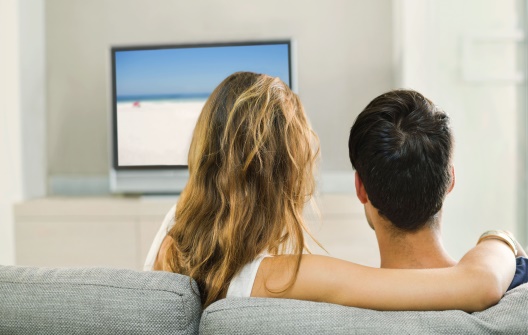 Deadline.com 8/4/16http://deadline.com/2016/08/deg-home-entertainment-spending-grew-q2-if-include-netflix-1201798460/